禹州市审计局开展禹州市党员志愿者“党的创新理论”宣讲活动                         董晓珂2018年8月28日上午，禹州市审计局开展禹州市党员志愿者“党的创新理论”宣讲活动，该局第二支部书记作为代表传达会议精神。全体党员参加会议，要求每位党员要深学深懂、融会贯通，把此次活动精神融入各项工作中。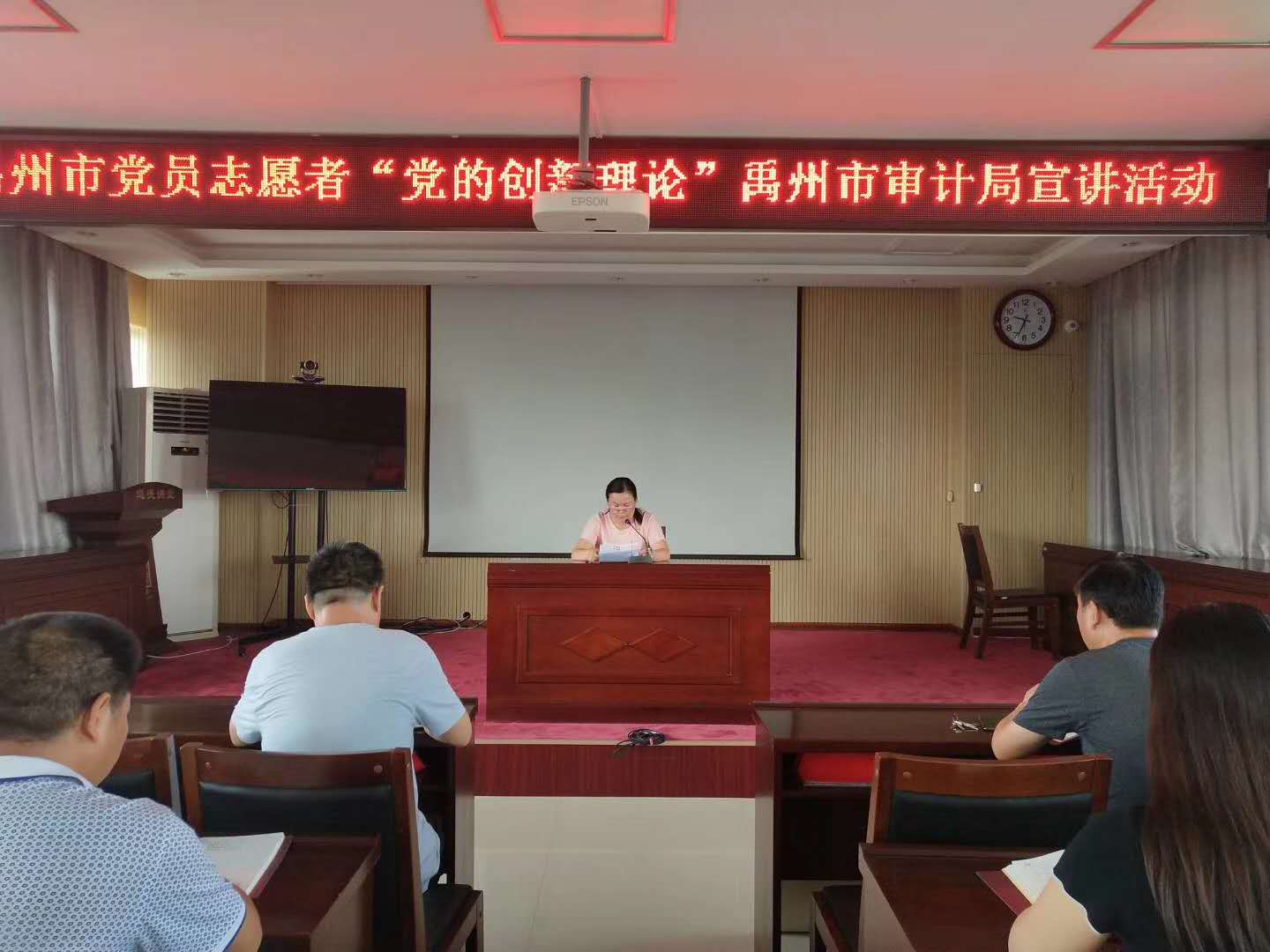 